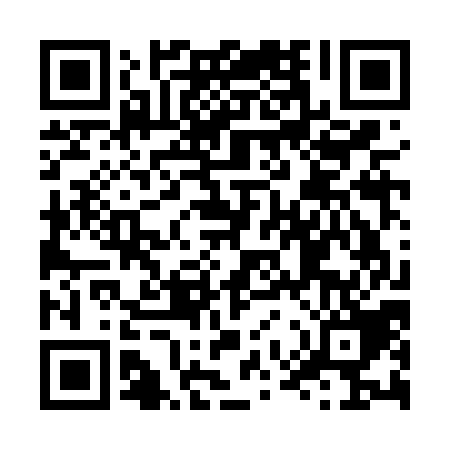 Ramadan times for Juhosfo, HungaryMon 11 Mar 2024 - Wed 10 Apr 2024High Latitude Method: Midnight RulePrayer Calculation Method: Muslim World LeagueAsar Calculation Method: HanafiPrayer times provided by https://www.salahtimes.comDateDayFajrSuhurSunriseDhuhrAsrIftarMaghribIsha11Mon4:124:125:5511:443:435:355:357:1112Tue4:104:105:5311:443:455:365:367:1313Wed4:084:085:5111:443:465:385:387:1514Thu4:064:065:4911:443:475:395:397:1615Fri4:044:045:4711:433:485:415:417:1816Sat4:024:025:4511:433:495:425:427:1917Sun4:004:005:4311:433:505:435:437:2118Mon3:573:575:4111:433:525:455:457:2319Tue3:553:555:3911:423:535:465:467:2420Wed3:533:535:3711:423:545:485:487:2621Thu3:513:515:3511:423:555:495:497:2722Fri3:483:485:3311:413:565:515:517:2923Sat3:463:465:3111:413:575:525:527:3124Sun3:443:445:2911:413:585:545:547:3225Mon3:413:415:2711:403:595:555:557:3426Tue3:393:395:2511:404:015:565:567:3627Wed3:373:375:2311:404:025:585:587:3728Thu3:343:345:2111:404:035:595:597:3929Fri3:323:325:1911:394:046:016:017:4130Sat3:303:305:1711:394:056:026:027:4331Sun4:274:276:1512:395:067:037:038:441Mon4:254:256:1312:385:077:057:058:462Tue4:224:226:1112:385:087:067:068:483Wed4:204:206:0912:385:097:087:088:504Thu4:184:186:0712:375:107:097:098:525Fri4:154:156:0512:375:117:117:118:536Sat4:134:136:0312:375:127:127:128:557Sun4:104:106:0112:375:137:137:138:578Mon4:084:085:5912:365:147:157:158:599Tue4:054:055:5712:365:157:167:169:0110Wed4:034:035:5512:365:167:187:189:03